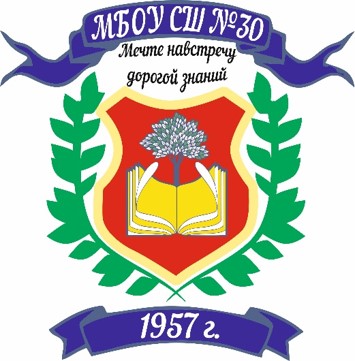 АНАЛИЗ ВОСПИТАТЕЛЬНОЙ РАБОТЫ МБОУ СШ №30за 2022-2023 учебный годГлавной целью воспитательной работы школы в 2022-2023 учебном году является создание условий для самоопределения и социализации на основе социокультурных, духовно-нравственных ценностей и принятых в российском обществе правил и норм поведения в интересах человека, семьи, общества и государства. В начале августа разработана и утверждена Программа воспитания, которая представляет собой открытый для всех субъектов образовательной деятельности документ, дающий представление о направлениях и содержании воспитательной работы МБОУ «Средняя школа № 30».В центре рабочей программы воспитания находится личностное развитие обучающихся, формирование у них системных знаний о различных аспектах развития России и мира. Таким образом, одним из результатов реализации программы является приобщение обучающихся к традиционным духовным ценностям, правилам и нормам поведения в обществе. Вся воспитательная работа за 2022-2023 учебный год проводилась согласно инвариантным и вариативным модулям: 1  «Основные общешкольные дела»  2  «Классное руководство» 3  «Внеурочная деятельность» 4  «Школьный урок» 5  «Профориентация»6  «Самоуправление» 7 «Взаимодействие с родителями» 8  «Организация предметно-эстетической среды»      9  «Профилактика и безопасность»      10 «Школьные медиа» МОДУЛЬ «КЛЮЧЕВЫЕ ОБЩЕШКОЛЬНЫЕ ДЕЛА»Проведение торжественной общешкольной линейки «Здравствуй, школа!», Организован «День солидарности в борьбе с терроризмом» с демонстрацией презентаций и видеофильмов «Мы помним...» во всех классах. Проведены классные часы «Россия – страна возможностей». Ученики 5-11 классов активно приняли участие в подготовке мероприятий ко «Дню пожилого человека». Все учащиеся школы приняли участие в экологическом марафоне. В течение октября проводились следующие мероприятия:1.     	Сбор макулатуры;2.     	Спортивная  акция по пропаганде ЗОЖ «Здоровым быть модно!»;3.     	Сбор корма и необходимых принадлежностей для приютов для животных;4. 	Участие во всерессийском уроке «Экология и Энергосбережение»;5. 	Проведение субботников «Чистый двор – чистая школа».Прошли мероприятия, посвященные Дню учителя, Дню народного единства 4 ноября. Мероприятия по антитеррористической и пожарной безопасности, по профилактике дорожно-транспортного травматизма школьников в  рамках акции «Внимание, дети!» (в сентябре и в мае).  Проведена акции «Я помню! Я горжусь!» (посещение ветеранов Великой Отечественной Войны и ветеранов труда). Состоялись  встречи с представителями ПДН ОМВД России по Пролетарскому району.  Организовано социально – психологическое тестирование.             В целях профилактики детского дорожно-транспортного травматизма 19.09.2022г. и 05.05.2023г. специалисты по пропаганде ОГИБДД УМВД РФ по городу Твери провели занятия  по правилам дорожной безопасности и безопасному поведению на дороге и провели мероприятие «Родительский патруль».  Во время занятий детям рассказали о возможных опасных ситуациях, которые могут возникать на дороге, и как их можно избежать при переходе проезжей части, напомнили о правильном применении световозвращающих элементов в тёмное время суток, езде на велосипедах, электросамокатах и роликах.Особое внимание было уделено правильному использованию ремней безопасности и детских удерживающих устройств.Кроме того, 9.11.22г. было приведено занятие с центром по профилактики детского дорожного транспортного травматизма. В течение года проводились тренировочные эвакуации сотрудников и учащихся в случае возникновения чрезвычайных ситуаций. С сотрудниками школы проведен инструктаж по действиям персонала и учащихся при возникновении ЧС для педагогов, ознакомили с алгоритмом действий учителя при возникновении (угрозе возникновения) чрезвычайной ситуации в здании школы,  напомнил основные правила при использовании первичных средств пожаротушения и правила поведения при эвакуации в случае загорания в здании школы.  В сентябре-октябре проводился месячник Безопасности. В ходе месячника были проведены разные по форме мероприятия, в которых приняли участие все учащиеся школы, педагоги и родители. ´На уроках ОБЖ учащиеся 8-9 классов получили необходимую теоретическую информацию о возможных угрозах и правилах безопасного поведения, а также были проведены практические занятия по оказанию первой медицинской помощи. Проводились  мероприятия, посвященные Дню Конституции РФ (классные часы, уроки мужества, акции). Ученики 5-8 классов приняли участие в общешкольной акции «Письмо солдату». В школе были организованы мероприятия к 81-летию со дня Освобождения города Калинин. Также 27 января учащиеся приняли участие в акциях «Блокадный хлеб». Участники юнармейского отряда провели для ребят тематические классные часы. Организованная акция дала возможность учащимся  увидеть, подержать в руках и, главное, вспомнить, что для жителей блокадного Ленинграда этот кусочек, 125 грамм, был единственной надеждой на спасение. 9 февраля в школе состоялось торжественное открытие первичного отделения Российского движения детей и молодежи «Движение первых».В рамках гражданско-патриотического воспитания учащиеся школы приняли участие в следующих акциях: Возложение живых цветов к памятникам погибших воинов, воинским обелискам, мемориальным комплексам; Показ патриотических фильмов; «История моей семьи в ВОВ(фотоальбомы, буклеты);Тематические классные часы к 23.02, 09.05;«Бессмертный полк»;«Георгиевская ленточка»;«Окна Победы».21 апреля в школе прошла ежегодная военно-спортивная игра «Патриот».05.05 в школе состоялась торжественная линейка, концерт, конкурсы рисунков и чтецов, турнир по шахматам, посвященные Победе в ВОВ.В мае команда школьников притяни участие в военно-спортивной игре ОРЛЕНОК, в которой заняли 1 место в Пролетарском районе. Также учащиеся принимали активное участие в традиционной легкоатлетической эстафете, посвященной 78 годовщине Победы в ВОВ.  В течение года, ежемесячно проводились мероприятия, направленные на  формирование навыков здорового образа жизни, пропаганды ответственного отношения к своему здоровью, осуществления профилактических мероприятий, направленных на формирование негативного отношения к асоциальному поведению. В школе проведен цикл мероприятий разнопланового характера: профилактические беседы с учащимися 5-9-х классов инспектором ПДН по Пролетарскому району города Твери; классные часы; конкурс плакатов и рисунков; спортивные мероприятия; родительские собрания «Профилактика наркомании, токсикомании «Внимание, родители, зло рядом!».МОДУЛЬ «КЛАССНОЕ РУКОВОДСТВО»         Составлены планы ВР во всех классах за 2022-2023  учебный год, оформлены социальные паспорта класса, на основании которых составлен социальный паспорт школы. Утвержден список учащихся для занятий в кружках, секциях. Подготовлены и проведены классные часы по темам: Всероссийский открытый урок «ОБЖ» «День солидарности в борьбе с терроризмом» «Международный день распространения грамотности»  «День памяти жертв фашизма» Неделя пожарной и антитеррористической безопасности «День народного единства» Неделя дорожной безопасности Спортивные мероприятия в рамках недели физкультуры Уроки безопасности Участие в проекте «Билет в будущее» День учителя Мероприятия по профилактике ПДД, по профилактике правонарушений несовершеннолетними «День правовой помощи детям» «День Неизвестного солдата» «День Героев Отечества» «День прав человека» «День Конституции» Акция «Блокадный хлеб» Акция «Неделя памяти» Концерт «Победная весна» Акции по военно-патриотическому воспитанию в рамках Плана мероприятий, посвященных 78-й годовщине Победы Классными руководителями проводилась работа с учителями-предметниками по вопросу успеваемости учащихся, родителям неуспевающих и слабоуспевающих учащихся высланы уведомления по успеваемости детей, с выпиской оценок. Проводилась индивидуальная работа по повышению успеваемости учащихся. Перед каникулами проведен инструктаж с учащимися по ПБ, ПДД, проводились регулярные минутки безопасности. Сданы отчёты по внеурочной занятости учащихся.МОДУЛЬ «САМОУПРАВЛЕНИЕ»    В сентябре  во всех классах прошли выборы активов, распределены обязанности. В школе работает Ученический совет. Ученическим советом проведена следующая работа:1.     Учебная комиссия: проводились рейды по проверке учебников, тетрадей, дневников;2.     Санитарная комиссия: проводились рейды по проверке внешнего вида учащихся (наличие делового стиля в одежде, сменная обувь);3.      Редколлегия: Оформлялись классные уголки;4.     Трудовая комиссия: проводились рейды по сохранности школьного имущества.5.     Культмассовая комиссия: принимали участие в подготовке всех основных мероприятий, согласно плану.МОДУЛЬ «ШКОЛЬНЫЙ УРОК»Результаты педагогических наблюдений:1. На уроках соблюдаются требования СП и СанПин в целях сохранения здоровья учеников: производится ежедневная уборка кабинетов, в целях предотвращения заболеваний в кабинетах работают по графику рециркуляторы, на переменах производится проветривание кабинетов, проводятся полвижные физкульминутки, физминутки для глаз, в ходе уроков педагоги обращают внимание на осанку учащихся, рассадка в соответствии с физическими особенностями обучащихся.Уроки соответствуют требованиям ФГОС:- ориентированы на стандарты нового поколения: учащиеся самостоятельно осуществляют постановку целей и задач, учитель с помощью наводящих вопросов помогает верно сформулировать практические цели;развитие УУД: учащиеся самостоятельно составляют план, оценивают результат своей работы, извлекаю информацию из различных источников, анализируют, классифицируют, сравнивают, четко формулируют свою позицию, способны к пониманию других, к сотрудничеству. Учащиеся ориентируются в системе ценностей, оценивают поступки; применение современных технологий: ИКТ, исследовательской, проектной.Педагоги на уроках используют нестандартные ситуации, грамотно сочетают различные формы работы, формируют проблемные ситуации.Педагоги школы используют вариативные формы организации взаимодействия между учениками: интеллектуальные соревнования, мозговой штурм, викторины, игры и т.д.Содержание урока развивает самостоятельность, познавательную активность, с помощью созданий ситуаций для применения собственного жизненного опыта школьников, взаимосвязь теории и практик. Урок соответствует требованиям образовательной программы, содержание урока правильно освещено научной точки зрения. На уроках присутствует межпредметная связь, связь нового и ранее изученного материала.Учебная и воспитательная деятельности соответствует учёту индивидуальных особенностей, формирует интеллектуальный фонд, соответствует принципам развивающего обучения.Учителя на уроках использую демонстрационные, наглядные материалы с целью мотивации, иллюстрации информационных выкладок, решения поставленных задач.Воспитательная цель урока у 100% педагогов - формирование навыков, убеждений, чувств, профессионально-значимых психологических и социально-психологических качеств личности (интеллектуальных, нравственных, эмоционально-волевых).МОДУЛЬ «ПРОФОРИЕНТАЦИЯ»Заключен договор с ГБП ОУ «Тверской политехнический колледж» на обучение по программам профессиональной подготовки (первая профессия). В 2022 году 44 учащихся подали заявление для участия в программе.   В течении года ученики принимали участие в открытых онлайн-уроках «ПроеКТОриЯ», направленных на раннюю профориентацию. Классные руководители проводили классные часы по профориентации, организовывали встречи с представителями разных профессий, водили классы на экскурсии на предприятия города  и  посетили дни открытых дверей в колледжах и  ярмарки  профессий. В рамках профориентационной работы состоялись мастер-классы по робототехнике для учеников 5-7 классов на базе Тверского Государственного Технического университета  в центре инновационного и технологического развития «Технополис».В течение года проводились регулярные встречи с представителями различных учебных заведений, которые ознакомили ребят со специальностями и направлениями их образовательных организаций,  с правилами поступления и возможностями  трудоустройства.В целях оказания  профориентационной поддержки учащиеся 9 классов приняли участие в тестировании  на базе ГКУ Тверской области центр занятости населения города Твери Подготовка учащихся к самостоятельному, осознанному выбору профессии является обязательной частью гармоничного развития каждой личности и неотрывно связана с учебно-воспитательным процессом, а следовательно профориентационная работа в школах является одним из важнейших компонентов в развитии школьников.МОДУЛЬ «ВЗАИМОДЕЙСТВИЕ С РОДИТЕЛЯМИ»Классные руководители ведут работу по укреплению связи с родителями обучающихся. В основу работы положены принципы: сотрудничество родителей и педколлектива школы; ответственность родителей и коллектива школы за результаты воспитания детей; взаимного доверия. Свою работу ведет родительский комитет. Наиболее активны родители обучающихся начальной школы.В течение учебного года проведено четыре общешкольных родительских собрания. Основная  цель родительских собраний -информирование родителей о  видах профилактических мероприятий, которые  могут способствовать  предотвращению правонарушений в подростковой среде.Проведены беседы с родителями по профилактике ДТП и на классных родительских собраниях. Оказана помощь учащимся в изготовлении карт схем-маршрута «Дом-школа-дом».  Проводилось педагогическое просвещение родителей по вопросам воспитания детей. В октябре 2022 года проведены родительские собрания на тему «Роль семьи в предупреждении и профилактики правонарушений среди несовершеннолетних». Основной целью родительского собрания является информирование родителей о видах профилактических мероприятий, которые могут способствовать предотвращению правонарушений в подростковой среде.  Работа школы по профилактике правонарушений и преступлений среди несовершеннолетних ведется в соответствии с законом РФ «Об образовании», Федеральным законом «Об основах системы профилактики безнадзорности и правонарушений несовершеннолетних».Встреча родителей с представителями вышеуказанных ведомств, а также с Администрацией школы, курирующих вопросы безопасности и жизнедеятельности детей, способствовала расширению кругозора по данной проблеме.На родительских собраниях были затронуты вопросы об экстремизме, наркомании в подростковой среде, об ответственности родителей за воспитание детей, об опасности в сети  интернет, о мерах по профилактике правонарушений среди  подростков, об административной и уголовной ответственности,  о формировании духовности, нравственности, патриотизма в современной семье.Классные руководители ведут работу по укреплению связи с родителями обучающихся. В основу работы положены принципы: сотрудничество родителей и педколлектива школы; ответственность родителей и коллектива школы за результаты воспитания детей; взаимного доверия. Свою работу ведет родительский комитет. Наиболее активны родители обучающихся начальной школы.Проведены беседы с родителями по профилактике ДТП, профилактике противодействия идеологии терроризма в молодежной среде. В течение учебного года проводились по мере необходимости индивидуальные консультации для родителей по вопросу успеваемости учащихся. Поддерживалась связь с учителями-предметниками.С 24.04 по 28.05.2023 проведены  родительские собрания на тему «Летний отдых-2023» , где классные руководители информировали родителей по следующим вопросам:  ознакомление с реестром загородных оздоровительных организаций Тверской области;  организация работы форм отдыха и занятости детей в каникулярное время (пришкольные лагеря, досуговые, спортивные площадки и т.д.);  осуществления мер по предупреждению детского дорожно-транспортного травматизма и правонарушений детей в области безопасности дорожного движения, созданию условий для безопасного нахождения детей на улицах в каникулярный период;  обеспечения безопасности пребывания детей на спортивных площадках, во время проведения экскурсионных мероприятий, купания детей, в период проведения массовых мероприятий. МОДУЛЬ «ПРОФИЛАКТИКА И БЕЗОПАСНОСТЬ»Совместная деятельность педагогов, школьников, родителей по направлению «Профилактика и безопасность» реализуется по следующим направлениям:Профилактика безнадзорности и правонарушений, социально-опасных явленийПрофилактика злоупотребления психоактивными веществами, наркотическими средствами и других вредных привычекПрофилактика социально - значимых заболеваний (алкоголизм, СПИД и т.д.)Профилактика правонарушений среди детей и подростковПрофилактические меры охраны здоровья и здорового образа жизниПрофилактика нарушений поведения в быту, на улице, в обществеВ течение учебного года с педагогами - психологами, социальными педагогами, заместителем директора по ВР и классными руководителями проводилась следующая работа по профилактике и безопасности:оформление стендов;проведение еженедельных инструктажей безопасности;ведение журналов по технике безопасности;привлечение учащихся к занятиям в кружках, секциях;беседы с представителями ПДН МВД Пролетарского района г.Твери родительские собрания, классные часы 1 сентября проведен Урок Знаний, Всероссийский урок МЧС, Всероссийский урок, приуроченный ко ДНЮ гражданской обороны РФ, с проведением тренировок по защите детей от ЧС,  музейный урок  - Урок памяти. Учащиеся приняли активное участие  в Олимпиадах  по предметам, «Безопасные дороги»  на сайте Учи.ру, активно приняли участие в проведении Урока Цифры, Урока добра, профориентационных уроков в 5-9-х классов, единые уроки согласно Календарю мероприятий программы воспитания на 2022-2023 учебный год. Во всех классах проведены классные часы, беседы по соблюдению правил безопасности на воде и оказанию первой помощи пострадавшим. При проведении мероприятий использовали памятки «Осторожно – вода!», «Первая помощь пострадавшему на воде», «Безопасность на воде», «Памятка населению  по правилам поведения на воде». Инспектором МЧС проведены беседы  по обеспечению пожарной безопасности и безопасности людей на водных объектах при организации летнего отдыха. В целях привлечения внимания учащихся к проблемам окружающей среды, воспитания бережного и внимательного отношения к природе, формирования экологической культуры и экологического стиля мышления,  в апреле все учащиеся приняли участие в акции «Сдал макулатуру – спас дерево и собаку». 21.04.2023г. произошло ДТП с учащимся 5 класса Тырымовым Глебом, которвй переходил дорогу на запрещающий сигнал светафора. 23.05.2023г. ученик 8Б Бурмистров Егор был поставлен на профилактический учет в ОПДН. ВЫВОДЫ: Анализируя проделанную работу за 2022-2023 учебный год, можно сказать, что поставленных целей добились в полной мере. Проделанная работа способствовала формированию коллективов классов, интеллектуальному, нравственному и физическому становлению личности, созданию условий для развития индивидуальных и творческих способностей, прививали навыки культуры общения, обогащали знания ребят. Учащиеся в классах охвачены поручениями с учетом их интересов. Можно считать, что, в целом, педагогический коллектив уделял большое внимание вопросам воспитания. Все запланированные мероприятия соответствовали возрастным и психологическим особенностям детей, были направлены на реализацию поставленных задач, и имели место в воспитательной системе школы.Анализ воспитательной работы позволил определить ряд задач на 2023-2024 учебный год:Формировать гражданскую и социальную позицию личности, патриотизм и национальное самосознание участников образовательного процесса посредством активизации идеологической и воспитательной работы.Развивать работу по организации детского самоуправления в рамках новыхвоспитательных программ, воспитательных систем и проектов.Создавать необходимые условия для сохранения, укрепления и развития духовного, эмоционального, интеллектуального, личностного и физического здоровья всех субъектов образовательного процесса.Развивать творческий потенциал и лидерские качества обучающихся комплексную поддержку значимых инициатив участников образовательного процесса и активизацию деятельности ученического комитета школы.Продолжить работу по профилактике и предупреждению правонарушений среди несовершеннолетних Зам. директора по ВР 						   Пиэтиляйнен  В.П.